РОССИЙСКАЯ ФЕДЕРАЦИЯ, ТОМСКАЯ ОБЛАСТЬ, Г. ТОМСКОБЩЕСТВО С ОГРАНИЧЕННОЙ ОТВЕТСТВЕННОСТЬЮ«КТВ-Проектсервис»Регистрационный номер СРО-П-023-10092009свидетельство № 0030-10, от 09 июля 2013г.Несекретноэкз. № ______ИзмененияВ  Правилаземлепользования  и  застройкиМУНИЦИПАЛЬНОГО  ОБРАЗОВАНИЯ«КОРНИЛОВСКОЕ  сельское  поселение»Томского  района  Томской  областиТомск2017 г.состав проектаПроект изменений в Правила землепользования и застройки муниципального образования «Корниловское сельское поселение» Томского района Томской области, утвержденные  решением  Совета  Корниловского  сельского  поселения  от __,__.2017 № __, подготовлен ООО «КТВ-Проектсервис» в связи с изменениями, вносимыми в Генеральный план Корниловского сельского поселения в части функционального зонирования территории с.Корнилово.Основная цель изменений в Правила землепользования и застройки муниципального образования «Корниловское сельское поселение» состоит в приведении градостроительного зонирования территории с.Корнилово в соответствии с проектом изменений в Генеральный план поселения и в обеспечении возможности дальнейшего использования территории в целях размещения зоны Ж-1 (зона застройки индивидуальными жилыми домами).Изменения в Правила землепользования и застройки поселения подготовлены в соответствии с требованиями действующего законодательства, в том числе:- Градостроительного кодекса Российской Федерации;- Земельного кодекса Российской Федерации;- Федерального закона от 16 сентября 2003 года № 131-ФЗ «Об общих принципах организации местного самоуправления в Российской Федерации»;- Закона Томской области от 11.01.2007 № 8-О3 «О составе и порядке деятельности комиссии по  подготовке проекта правил землепользования и застройки муниципальных образований Томской области»;- свода правил СП 42.13330.2011 «СНиП 2.07.01-89* «Градостроительство. Планировка и застройка городских и сельских поселений»;- санитарно-эпидемиологических правил и нормативов СанПиН 2.2.2.1/2.0.1.1.1200-03 «Санитарно-защитные зоны и санитарная классификация предприятий, сооружений и иных объектов».Изменения вносятся в следующие структурные элементы Правил землепользования и застройки муниципального образования «Корниловское сельское поселение»:графический материал «Карта градостроительного зонирования».Графические материалы, прилагаемые в новой редакции:«Карта градостроительного зонирования».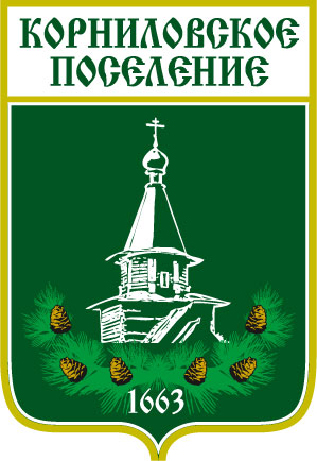 № п/пНаименованиеГрифМасштабИзменения в Правила землепользования и застройкиИзменения в Правила землепользования и застройкиИзменения в Правила землепользования и застройкиТекстовые материалы1Изменения в Правила землепользования и застройкиНСГрафические материалы (карты)2Карта градостроительного зонированияНСб/м3Диск CD – Изменения в Правила землепользования и застройки (текстовые и графические материалы)НС